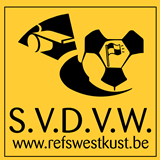 Seizoen 2021-2022  Pronostiek Voor alle leden! Schrijf dit over of druk deze pagina af! Ingevuld exemplaar terugbezorgen aan de pronostiekverantwoordelijke via mail uiterlijk tegen vrijdag 04/02/2022  om 12u00  naar pronostiek@refswestkust.beNaam : Schiftingsvraag : ……………… gemaakte doelpunten in die wedstrijdenDatumReeksWedstrijd1,2 of XUitslag05/02/2022Jupiler Pro LeagueAntwerp – Union06/02/2022Jupiler Pro LeagueClub Brugge – AA Gent05/02/20221B Pro LeagueMoeskroen – Waasland Beveren06/02/20221B Pro LeagueWesterlo – Lommel SK06/02/20222 Nationale VL AVK Westhoek – KSKV Zwevezele06/02/20221 Provinviale  SC Zonnebeke – Blankenberge06/02/20222 Provinciale AClub Roeselare – KSV Veurne06/02/20223 Provinciale ASC Lombardsijde – SV Moorslede06/02/20224 Provinciale AWS Bulskamp – Beaufort Middelkerke05/02/2022Bijz. Reserven AKoekelare - Lichtervelde